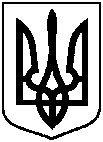 СУМСЬКА МІСЬКА ВІЙСЬКОВА АДМІНІСТРАЦІЯ СУМСЬКОГО РАЙОНУ СУМСЬКОЇ ОБЛАСТІ       НАКАЗ  СУМСЬКА МІСЬКА ВІЙСЬКОВА АДМІНІСТРАЦІЯ СУМСЬКОГО РАЙОНУ СУМСЬКОЇ ОБЛАСТІ       НАКАЗ  СУМСЬКА МІСЬКА ВІЙСЬКОВА АДМІНІСТРАЦІЯ СУМСЬКОГО РАЙОНУ СУМСЬКОЇ ОБЛАСТІ       НАКАЗ  СУМСЬКА МІСЬКА ВІЙСЬКОВА АДМІНІСТРАЦІЯ СУМСЬКОГО РАЙОНУ СУМСЬКОЇ ОБЛАСТІ       НАКАЗ  СУМСЬКА МІСЬКА ВІЙСЬКОВА АДМІНІСТРАЦІЯ СУМСЬКОГО РАЙОНУ СУМСЬКОЇ ОБЛАСТІ       НАКАЗ  СУМСЬКА МІСЬКА ВІЙСЬКОВА АДМІНІСТРАЦІЯ СУМСЬКОГО РАЙОНУ СУМСЬКОЇ ОБЛАСТІ       НАКАЗ  СУМСЬКА МІСЬКА ВІЙСЬКОВА АДМІНІСТРАЦІЯ СУМСЬКОГО РАЙОНУ СУМСЬКОЇ ОБЛАСТІ       НАКАЗ  СУМСЬКА МІСЬКА ВІЙСЬКОВА АДМІНІСТРАЦІЯ СУМСЬКОГО РАЙОНУ СУМСЬКОЇ ОБЛАСТІ       НАКАЗ  СУМСЬКА МІСЬКА ВІЙСЬКОВА АДМІНІСТРАЦІЯ СУМСЬКОГО РАЙОНУ СУМСЬКОЇ ОБЛАСТІ       НАКАЗ  28.12.202328.12.202328.12.2023м. Сумим. Сумим. Сумим. Суми№ 125 – СМР№ 125 – СМР№ 125 – СМРПро внесення змін до рішення Сумської міської ради від 29 вересня 2021 року № 1604-МР «Про затвердження Програми з реалізації Конвенції ООН про права дитини Сумської міської територіальної громади на 2022-2024 роки (зі змінами)»Про внесення змін до рішення Сумської міської ради від 29 вересня 2021 року № 1604-МР «Про затвердження Програми з реалізації Конвенції ООН про права дитини Сумської міської територіальної громади на 2022-2024 роки (зі змінами)»Про внесення змін до рішення Сумської міської ради від 29 вересня 2021 року № 1604-МР «Про затвердження Програми з реалізації Конвенції ООН про права дитини Сумської міської територіальної громади на 2022-2024 роки (зі змінами)»З метою забезпечення оптимального функціонування цілісної системи соціально-правового захисту дітей, організації їх морального, фізичного та розумового розвитку, поліпшення соціальної та матеріальної підтримки сімей з дітьми, виховання відповідального батьківства та запобігання соціальному сирітству,  відповідно до Порядку розроблення, виконання та моніторингу цільових програм Сумської міської громади, затвердженого рішенням Сумської міської ради від 31.05.2023 № 3740-МР, враховуючи статтю 15 Закону України «Про правовий режим воєнного стану» НАКАЗУЮ: Внести зміни до рішення Сумської міської ради від 29 вересня 2021 року №1604-МР «Про затвердження Програми з реалізації Конвенції ООН про права дитини Сумської міської територіальної громади на 2022-2024 роки» (зі змінами), виклавши Програму з реалізації Конвенції ООН про права дитини Сумської міської територіальної громади на 2022-2024 роки та додатки до неї у новій редакції (додаються).Організацію  виконання даного наказу покласти на Управління «Служба у справах дітей» Сумської міської ради, а координацію виконання наказу покласти на заступника міського голови з питань діяльності виконавчих органів ради Мотречко В.В.Начальник 								Олексій ДРОЗДЕНКОЗ метою забезпечення оптимального функціонування цілісної системи соціально-правового захисту дітей, організації їх морального, фізичного та розумового розвитку, поліпшення соціальної та матеріальної підтримки сімей з дітьми, виховання відповідального батьківства та запобігання соціальному сирітству,  відповідно до Порядку розроблення, виконання та моніторингу цільових програм Сумської міської громади, затвердженого рішенням Сумської міської ради від 31.05.2023 № 3740-МР, враховуючи статтю 15 Закону України «Про правовий режим воєнного стану» НАКАЗУЮ: Внести зміни до рішення Сумської міської ради від 29 вересня 2021 року №1604-МР «Про затвердження Програми з реалізації Конвенції ООН про права дитини Сумської міської територіальної громади на 2022-2024 роки» (зі змінами), виклавши Програму з реалізації Конвенції ООН про права дитини Сумської міської територіальної громади на 2022-2024 роки та додатки до неї у новій редакції (додаються).Організацію  виконання даного наказу покласти на Управління «Служба у справах дітей» Сумської міської ради, а координацію виконання наказу покласти на заступника міського голови з питань діяльності виконавчих органів ради Мотречко В.В.Начальник 								Олексій ДРОЗДЕНКОЗ метою забезпечення оптимального функціонування цілісної системи соціально-правового захисту дітей, організації їх морального, фізичного та розумового розвитку, поліпшення соціальної та матеріальної підтримки сімей з дітьми, виховання відповідального батьківства та запобігання соціальному сирітству,  відповідно до Порядку розроблення, виконання та моніторингу цільових програм Сумської міської громади, затвердженого рішенням Сумської міської ради від 31.05.2023 № 3740-МР, враховуючи статтю 15 Закону України «Про правовий режим воєнного стану» НАКАЗУЮ: Внести зміни до рішення Сумської міської ради від 29 вересня 2021 року №1604-МР «Про затвердження Програми з реалізації Конвенції ООН про права дитини Сумської міської територіальної громади на 2022-2024 роки» (зі змінами), виклавши Програму з реалізації Конвенції ООН про права дитини Сумської міської територіальної громади на 2022-2024 роки та додатки до неї у новій редакції (додаються).Організацію  виконання даного наказу покласти на Управління «Служба у справах дітей» Сумської міської ради, а координацію виконання наказу покласти на заступника міського голови з питань діяльності виконавчих органів ради Мотречко В.В.Начальник 								Олексій ДРОЗДЕНКОЗ метою забезпечення оптимального функціонування цілісної системи соціально-правового захисту дітей, організації їх морального, фізичного та розумового розвитку, поліпшення соціальної та матеріальної підтримки сімей з дітьми, виховання відповідального батьківства та запобігання соціальному сирітству,  відповідно до Порядку розроблення, виконання та моніторингу цільових програм Сумської міської громади, затвердженого рішенням Сумської міської ради від 31.05.2023 № 3740-МР, враховуючи статтю 15 Закону України «Про правовий режим воєнного стану» НАКАЗУЮ: Внести зміни до рішення Сумської міської ради від 29 вересня 2021 року №1604-МР «Про затвердження Програми з реалізації Конвенції ООН про права дитини Сумської міської територіальної громади на 2022-2024 роки» (зі змінами), виклавши Програму з реалізації Конвенції ООН про права дитини Сумської міської територіальної громади на 2022-2024 роки та додатки до неї у новій редакції (додаються).Організацію  виконання даного наказу покласти на Управління «Служба у справах дітей» Сумської міської ради, а координацію виконання наказу покласти на заступника міського голови з питань діяльності виконавчих органів ради Мотречко В.В.Начальник 								Олексій ДРОЗДЕНКОЗ метою забезпечення оптимального функціонування цілісної системи соціально-правового захисту дітей, організації їх морального, фізичного та розумового розвитку, поліпшення соціальної та матеріальної підтримки сімей з дітьми, виховання відповідального батьківства та запобігання соціальному сирітству,  відповідно до Порядку розроблення, виконання та моніторингу цільових програм Сумської міської громади, затвердженого рішенням Сумської міської ради від 31.05.2023 № 3740-МР, враховуючи статтю 15 Закону України «Про правовий режим воєнного стану» НАКАЗУЮ: Внести зміни до рішення Сумської міської ради від 29 вересня 2021 року №1604-МР «Про затвердження Програми з реалізації Конвенції ООН про права дитини Сумської міської територіальної громади на 2022-2024 роки» (зі змінами), виклавши Програму з реалізації Конвенції ООН про права дитини Сумської міської територіальної громади на 2022-2024 роки та додатки до неї у новій редакції (додаються).Організацію  виконання даного наказу покласти на Управління «Служба у справах дітей» Сумської міської ради, а координацію виконання наказу покласти на заступника міського голови з питань діяльності виконавчих органів ради Мотречко В.В.Начальник 								Олексій ДРОЗДЕНКОЗ метою забезпечення оптимального функціонування цілісної системи соціально-правового захисту дітей, організації їх морального, фізичного та розумового розвитку, поліпшення соціальної та матеріальної підтримки сімей з дітьми, виховання відповідального батьківства та запобігання соціальному сирітству,  відповідно до Порядку розроблення, виконання та моніторингу цільових програм Сумської міської громади, затвердженого рішенням Сумської міської ради від 31.05.2023 № 3740-МР, враховуючи статтю 15 Закону України «Про правовий режим воєнного стану» НАКАЗУЮ: Внести зміни до рішення Сумської міської ради від 29 вересня 2021 року №1604-МР «Про затвердження Програми з реалізації Конвенції ООН про права дитини Сумської міської територіальної громади на 2022-2024 роки» (зі змінами), виклавши Програму з реалізації Конвенції ООН про права дитини Сумської міської територіальної громади на 2022-2024 роки та додатки до неї у новій редакції (додаються).Організацію  виконання даного наказу покласти на Управління «Служба у справах дітей» Сумської міської ради, а координацію виконання наказу покласти на заступника міського голови з питань діяльності виконавчих органів ради Мотречко В.В.Начальник 								Олексій ДРОЗДЕНКОЗ метою забезпечення оптимального функціонування цілісної системи соціально-правового захисту дітей, організації їх морального, фізичного та розумового розвитку, поліпшення соціальної та матеріальної підтримки сімей з дітьми, виховання відповідального батьківства та запобігання соціальному сирітству,  відповідно до Порядку розроблення, виконання та моніторингу цільових програм Сумської міської громади, затвердженого рішенням Сумської міської ради від 31.05.2023 № 3740-МР, враховуючи статтю 15 Закону України «Про правовий режим воєнного стану» НАКАЗУЮ: Внести зміни до рішення Сумської міської ради від 29 вересня 2021 року №1604-МР «Про затвердження Програми з реалізації Конвенції ООН про права дитини Сумської міської територіальної громади на 2022-2024 роки» (зі змінами), виклавши Програму з реалізації Конвенції ООН про права дитини Сумської міської територіальної громади на 2022-2024 роки та додатки до неї у новій редакції (додаються).Організацію  виконання даного наказу покласти на Управління «Служба у справах дітей» Сумської міської ради, а координацію виконання наказу покласти на заступника міського голови з питань діяльності виконавчих органів ради Мотречко В.В.Начальник 								Олексій ДРОЗДЕНКОЗ метою забезпечення оптимального функціонування цілісної системи соціально-правового захисту дітей, організації їх морального, фізичного та розумового розвитку, поліпшення соціальної та матеріальної підтримки сімей з дітьми, виховання відповідального батьківства та запобігання соціальному сирітству,  відповідно до Порядку розроблення, виконання та моніторингу цільових програм Сумської міської громади, затвердженого рішенням Сумської міської ради від 31.05.2023 № 3740-МР, враховуючи статтю 15 Закону України «Про правовий режим воєнного стану» НАКАЗУЮ: Внести зміни до рішення Сумської міської ради від 29 вересня 2021 року №1604-МР «Про затвердження Програми з реалізації Конвенції ООН про права дитини Сумської міської територіальної громади на 2022-2024 роки» (зі змінами), виклавши Програму з реалізації Конвенції ООН про права дитини Сумської міської територіальної громади на 2022-2024 роки та додатки до неї у новій редакції (додаються).Організацію  виконання даного наказу покласти на Управління «Служба у справах дітей» Сумської міської ради, а координацію виконання наказу покласти на заступника міського голови з питань діяльності виконавчих органів ради Мотречко В.В.Начальник 								Олексій ДРОЗДЕНКОЗ метою забезпечення оптимального функціонування цілісної системи соціально-правового захисту дітей, організації їх морального, фізичного та розумового розвитку, поліпшення соціальної та матеріальної підтримки сімей з дітьми, виховання відповідального батьківства та запобігання соціальному сирітству,  відповідно до Порядку розроблення, виконання та моніторингу цільових програм Сумської міської громади, затвердженого рішенням Сумської міської ради від 31.05.2023 № 3740-МР, враховуючи статтю 15 Закону України «Про правовий режим воєнного стану» НАКАЗУЮ: Внести зміни до рішення Сумської міської ради від 29 вересня 2021 року №1604-МР «Про затвердження Програми з реалізації Конвенції ООН про права дитини Сумської міської територіальної громади на 2022-2024 роки» (зі змінами), виклавши Програму з реалізації Конвенції ООН про права дитини Сумської міської територіальної громади на 2022-2024 роки та додатки до неї у новій редакції (додаються).Організацію  виконання даного наказу покласти на Управління «Служба у справах дітей» Сумської міської ради, а координацію виконання наказу покласти на заступника міського голови з питань діяльності виконавчих органів ради Мотречко В.В.Начальник 								Олексій ДРОЗДЕНКОЗ метою забезпечення оптимального функціонування цілісної системи соціально-правового захисту дітей, організації їх морального, фізичного та розумового розвитку, поліпшення соціальної та матеріальної підтримки сімей з дітьми, виховання відповідального батьківства та запобігання соціальному сирітству,  відповідно до Порядку розроблення, виконання та моніторингу цільових програм Сумської міської громади, затвердженого рішенням Сумської міської ради від 31.05.2023 № 3740-МР, враховуючи статтю 15 Закону України «Про правовий режим воєнного стану» НАКАЗУЮ: Внести зміни до рішення Сумської міської ради від 29 вересня 2021 року №1604-МР «Про затвердження Програми з реалізації Конвенції ООН про права дитини Сумської міської територіальної громади на 2022-2024 роки» (зі змінами), виклавши Програму з реалізації Конвенції ООН про права дитини Сумської міської територіальної громади на 2022-2024 роки та додатки до неї у новій редакції (додаються).Організацію  виконання даного наказу покласти на Управління «Служба у справах дітей» Сумської міської ради, а координацію виконання наказу покласти на заступника міського голови з питань діяльності виконавчих органів ради Мотречко В.В.Начальник 								Олексій ДРОЗДЕНКО